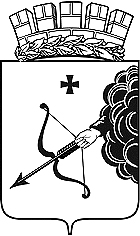 Муниципальное казенное дошкольное образовательное учреждение "Детский сад № 1" города КироваПРИКАЗот 31.08.2023        №       67/2     о/дг. Киров обл.Об утверждении Годового плана на 2023-2024  учебный год,  Образовательной  программы МКДОУ № 1В целях организации воспитательно-образовательного процесса и  на  основании Закона РФ «Об образовании» ст. 15 п. 1,  решения педсовета от 31.08.2023 г., Протокол  № 39ПРИКАЗЫВАЮ:1.	 Утвердить на 2023-2024 учебный год и ввести в действие с 01.09.2023 г.:Годовой план МКДОУ № 1 на 2023-2024 учебный год, Распорядок дня, Учебный план, Календарный график;Режимы дня всех возрастных групп. 2. Утвердить  и ввести в действие с 01.09.2023 Основную общеобразовательную программу дошкольного образования МКДОУ  № 1Программу Воспитания и Календарный план воспитательной работы  МКДОУ № 1 Комплексно-тематическое планирование   МКДОУ № 1 на 2023-2024 уч/г.Положение  "Положение о детско-родительских проектах на 2023-2024 уч/год", Положение о творческих и проблемных группах", "Положение об оказании логопедической помощи","Положение о дистанционном образовании"  и другие локальные документы.  Воспитателям определить содержание работы в своих возрастных группах, а также планы работы с родителями,  специалистам - циклограммы работы вспомогательных помещений на основе Годового плана и Образовательной программы МКДОУ. 4.  Контроль  исполнения настоящего приказа возложить на старшего воспитателя  Прокашеву Н.Н.Заведующий МКДОУ							Е.И. Большакова С приказом ознакомлен: ____________________/_______________________